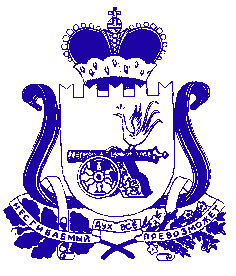 СОВЕТ ДЕПУТАТОВ  ИГОРЕВСКОГО СЕЛЬСКОГО ПОСЕЛЕНИЯ ХОЛМ-ЖИРКОВСКОГО РАЙОНА СМОЛЕНСКОЙ ОБЛАСТИ РЕШЕНИЕот 15.10.2015г.   №7Об исполнении бюджета муниципального образования                       Игоревского сельского поселения Холм-Жирковского района  Смоленской области за 9 месяцев 2015 года                  Заслушав и обсудив отчет главы муниципального образования Игоревского сельского поселения Холм-Жирковского района Смоленской области Т.А.Семеновой об исполнении бюджета Игоревского сельского поселения Холм-Жирковского района Смоленской областиРЕШИЛ:Отчет об исполнении бюджета муниципального образования Игоревского сельского поселения Холм-Жирковского района Смоленской области за 9 месяцев 2015 года по доходам в сумме 6066,7 тыс. рублей,  по расходам в сумме 3870,3 тыс. рублей принять к сведению (согласно приложений 1, 2, 3, 4).Отчет о расходовании средств из резервного фонда Администрации Игоревского сельского поселения Холм-Жирковского района Смоленской области за 9 месяцев 2015 года (согласно приложения 5)Глава муниципального образования Игоревского сельского поселенияХолм-Жирковского районаСмоленской области                                                                      Т.А.СеменоваПриложение 1к решению Совета Депутатов Игоревскогосельского поселения «Об исполнении бюджетамуниципального образования Игоревскогосельского поселения Холм-Жирковского районаСмоленской области за 9 месяцев 2015 года»ДОХОДЫ БЮДЖЕТА МУНИЦИПАЛЬНОГО ОБРАЗОВАНИЯ ИГОРЕВСКОГО СЕЛЬСКОГО ПОСЕЛЕНИЯ ХОЛМ-ЖИРКОВСКОГО РАЙОНА СМОЛЕНСКОЙ ОБЛАСТИ ЗА 9 МЕСЯЦЕВ 2015 ГОДА ПО КОДАМ КЛАССИФИКАЦИИ ДОХОДОВ БЮДЖЕТА (Рублей)Приложение 2к решению Совета депутатов Игоревскогосельского поселения «Об исполнении бюджета муниципального образования Игоревского сельского поселения Холм-Жирковского районаСмоленской области за 9 месяцев2015 года»ДОХОДЫ БЮДЖЕТА МУНИЦИПАЛЬНОГО ОБРАЗОВАНИЯ ИГОРЕВСКОГО СЕЛЬСКОГО ПОСЕЛЕНИЯ ХОЛМ-ЖИРКОВСКОГО РАЙОНА СМОРЛЕНСКОЙ ОБЛАСТИ ЗА 9 МЕСЯЦЕВ  2015 ГОДА ПО КОДАМ ВИДОВ ДОХОДОВ, ПОДВИДОВ ДОХОДОВ, КЛАССИФИКАЦИИ ОПЕРАЦИЙ СЕКТОРА ГОСУДАРСТВЕННОГО УПРАВЛЕНИЯ, ОТНОСЯЩИХСЯ К ДОХОДАМ БЮДЖЕТОВ(Рублей)Приложение 3к решению Совета депутатов Игоревского сельского поселения «Об исполнении бюджета муниципального образования Игоревскогосельского поселения Холм-Жирковского районаСмоленской области за 9 месяцев 2015 года»Ведомственная структура расходов бюджета муниципального образования Игоревского сельского поселения Холм-Жирковского района Смоленской области за 9 месяцев 2015 года(Рублей)Приложение 4к решению Совета депутатов Игоревскогосельского поселения «Об исполнении бюджетамуниципального образования Игоревскогосельского поселения Холм-Жирковского района Смоленской области за 9 месяцев 2015 год»Расходы местного бюджета за 9 месяцев 2015 года по разделам и подразделам классификации расходов бюджета(Рублей)Приложение 5к решению Совета депутатов Игоревскогосельского поселения «Об исполнении бюджета муниципального образования Игоревскогосельского поселения Холм-Жирковского района Смоленской области за 9 месяцев 2015 года» Источники финансирования дефицита местного бюджета за 9 месяцев 2015 года по кодам классификации источников финансирования дефицитов бюджета(Рублей)Приложение 6к решению Совета депутатов Игоревского сельского поселения «Об исполнении бюджета муниципального образования Игоревскогосельского поселения Холм-Жирковского района Смоленской области за 9 месяцев 2015 года»Источники финансирования дефицита бюджета муниципального образования Игоревского сельского поселения Холм-Жирковского района Смоленской области за 9 месяцев 2015 года по кодам групп, статей, видов источников финансирования дефицитов бюджетов, классификации операций сектора государственного управления, относящихся к источникам финансирования дефицитов бюджетов(Рублей)Приложение 7к решении. Совета депутатов Игоревскогосельского поселения «Об исполнении бюджетамуниципального образования Игоревского сельского поселения Холм-Жирковского района Смоленской области за 9 месяцев  2015 года»При первоначальном годовом плане в размере 18300,00 рублей,В 3-м квартале было увеличение резервного фонда на 15000,00 рублей.На конец отчетного периода резервный фонд составил 33300,00 рублейИзрасходовано за 9 месяцев 2015 г. – 33000,00 руб., что составляет 99,1%Справка о расходовании средств резервного фонда Администрации Игоревского сельского поселения Холм-Жирковского района Смоленской области за 1-е полугодие квартал 2015 года(Рублей)Наименование показателяКод дохода по бюджетной классификацииУтвержденные бюджетные назначенияИсполнено %исполненияДоходы бюджета – всего в том числе4867821,006066701,25124,3Федеральное казначейство100429900,00361692,6484,1Доходы от уплаты акцизов на дизельное топливо, подлежащие распределению между бюджетами  субъектов Российской Федерации и местными бюджетами с учетом установленных дифференцированных нормативов отчислений в местные бюджеты 100 103 0223001 0000 110131500,00124132,1794,4Доходы от уплаты акцизов на моторные масла для дизельных и (или) карбюраторных (инжекторных) двигателей, подлежащие распределению между бюджетами  субъектов Российской Федерации и местными бюджетами с учетом установленных дифференцированных нормативов отчислений в местные бюджеты100 103 0224001 0000 1104900,003371,1368,8Доходы от уплаты акцизов на автомобильный бензин, подлежащие распределению между бюджетами  субъектов Российской Федерации и местными бюджетами с учетом установленных дифференцированных нормативов отчислений в местные бюджеты100 103 0225001 0000 110287900,00249044,7986,5Доходы от уплаты акцизов на прямогонный бензин, подлежащие распределению между бюджетами  субъектов Российской Федерации и местными бюджетами с учетом установленных дифференцированных нормативов отчислений в местные бюджеты100 103 0226001 0000 1105600,00-14855,45-211,7Федеральная налоговая служба (Управление Федеральной налоговой службы по Смоленской области)1823497600,004717657,61134,9Налог на доходы физических лиц с доходов, источником которых является налоговый агент, за исключением доходов, в отношении которых исчисление и уплата налога осуществляется в соответствии со статьями 227, 227.1 и 228 Налогового кодекса Российской Федерации  182 101 0201001 0000 1102168900,002984410,44137,6Налог на доходы физических лиц с доходов, источником которых является налоговый агент, за исключением доходов, в отношении которых исчисление и уплата налога осуществляется в соответствии со ст.227, 227.1 и 228 Налогового кодекса Российской Федерации (пени по соответствующему платежу)182 101 0201001 0000 110-136552,61-Налог на доходы физических лиц с доходов, источником которых является налоговый агент, за исключением доходов, в отношении которых исчисление и уплата налога осуществляется в соответствии со ст.227, 227.1 и 228 Налогового кодекса Российской Федерации (суммы денежных взысканий (штрафы) по соответствующему платежу согласно законодательству Российской Федерации)182 101 0201001 0000 110-66260,67-Налог на доходы физических лиц с доходов, источником которых является налоговый агент, за исключением доходов, в отношении которых исчисление и уплата налога осуществляется в соответствии со ст.227, 227.1 и 228 Налогового кодекса Российской Федерации (прочие поступления)182 101 0201001 0000 110-0,01-Налог на доходы физических лиц с доходов, полученных от осуществления деятельности физическими лицами, зарегистрированными в качестве индивидуальных предпринимателей, нотариусов, занимающихся частной практикой, адвокатов, учредивших адвокатские кабинеты и других лиц, занимающихся частной практикой в соответствии со с.227 Налогового кодекса Российской Федерации182 101 0202001 0000 110-9,99-Налог на доходы физических лиц с доходов, полученных физическими лицами в соответствии со статьей 228 Налогового кодекса Российской Федерации (сумма платежа (перерасчеты, недоимка и задолженность по соответствующему платежу, в том числе по отмененному)182  101 0203001 0000 110-259,74-Налог на доходы физических лиц с доходов, полученных физическими лицами в соответствии со статьей 228 Налогового кодекса Российской Федерации (пени по соответствующему платежу)182 101 0203001 0000 110-1,5-Налог на имущество физических лиц, взимаемый по ставкам, применяемым к объектам налогообложения, расположенных в границах поселений182 106 0103010 0000 110123400,0015725,7412,7Налог на имущество физических лиц, взимаемый по ставкам, применяемым к объектам налогообложения, расположенным в границах сельских поселений (пени по соответствующему платежу) 182 106 0103010 0000 110-142,50-Земельный налог с организаций, обладающих земельным участком, расположенным в границах сельских поселений182 106 0603310 0000 1101128200,001392530,82123,4Земельный налог с организаций, обладающих земельным, расположенным в границах сельских поселений  (пени по соответствующему платежу) 182 106 0603310 0000 110-23483,01-Земельный налог с физических лиц, обладающих земельным участком, расположенным  в границах сельских поселений182 106 0604310 0000 11077100,0095919,67124,4Земельный налог с физических лиц, обладающих земельным участком, расположенным  в границах сельских поселений (пени по соответствующему платежу)182 106 064310 0000 110-776,59-Земельный налог с физических лиц, обладающих земельным участком, расположенным  в границах сельских поселений (суммы денежных взысканий (штрафов) по соответствующему платежу согласно законодательству Российской Федерации)182 106 064310 0000 110-1584,32-Администрация муниципального образования Игоревского сельского поселения Холм-Жирковского района Смоленской области912940321,00987351,00105,0Доходы от сдачи в аренду имущества, находящегося в оперативном управлении органов управления поселений и созданных ими учреждений (за исключением имущества муниципальных бюджетных и автономных учреждений)912  111 0503510 0000 120-80330,00-Прочие доходы от компенсации затрат бюджетов поселений912 113 0299510 0000 130---Дотации бюджетам поселений на выравнивание бюджетной обеспеченности912 202 0100110 0000 151133400,00100100,0075,0Прочие субсидии бюджетам сельских поселений912 202 0299910 0000 151564121,00564121,00100,0Субвенции бюджетам поселений на осуществление первичного воинского учета на территориях, где отсутствуют военные комиссариаты912 202 0301510 0000 151242800,00242800,00100,0КодНаименование показателяУтвержденные плановые назначенияИсполнено% исполненияДоходы бюджета - ИТОГО4867821,006066701,25124,3в том числе:1000000000 0000 000НАЛОГОВЫЕ И НЕНАЛОГОВЫЕ ДОХОДЫ3927500,005159680,25131,41010000000 0000 000НАЛОГИ НА ПРИБЫЛЬ, ДОХОДЫ2168900,003187494,96147,01010200001 0000 110Налог на доходы физических лиц2168900,003187494,96147,01010201001 0000 110Налог на доходы физических лиц с доходов, источником которых является налоговый агент, за исключением доходов, в отношение которых исчисление и уплата налога осуществляются в соответствии со статьями 227, 227.1 и 228 Налогового Кодекса Российской Федерации2168900,003187223,73147,0В том числе по кодам подвидов доходов:1000сумма платежа (перерасчеты, недоимка и задолженность по соответствующему платежу, в том числе по отмененному) 2168900,002984410,44137,62100пени и проценты по соответствующему платежу-136552,61-3000суммы денежных взысканий (штрафов) по соответствующему платежу согласно законодательству Российской федерации-66260,67-4000прочие поступления-0,011010202001 0000 110Налог на доходы с физических лиц с доходов, полученных от осуществления деятельности физическими лицами, зарегистрированными в качестве индивидуальных предпринимателей, нотариусов, занимающихся частной практикой, адвокатов, учредивших адвокатские кабинеты и других лиц, занимающихся частной практикой в соответствии со статьей 227 Налогового кодекса Российской Федерации-9,99-В том числе по кодам подвидов доходов:1000сумма платежа (перерасчеты, недоимка и задолженность по соответствующему платежу, в том числе по отмененному)---2000пени и проценты по соответствующему платежу---3000суммы денежных взысканий (штрафов) по соответствующему платежу согласно законодательству Российской федерации-9,99-1010203001 0000 110Налог на доходы физических лиц с доходов, полученных физическими лицами в соответствии со статьей 228 Налогового кодекса Российской Федерации-261,24-В том числе по кодам подвидов доходов:1000сумма платежа (перерасчеты, недоимка и задолженность по соответствующему платежу, в том числе по отмененному)-259,74-2100пени и проценты по соответствующему платежу-1,5-1030000000 000 000НАЛОГИ НА ТОВАРЫ (РАБОТЫ, УСЛУГИ), РЕАЛИЗУЕМЫЕ НА ТЕРРИТОРИИ РОССИЙСКОЙ ФЕДЕРАЦИИ429900,00361692,6484,11030200001 0000 110Акцизы по подакцизным товарам (продукции), производимым на территории Российской федерации 429900,00361692,6484,11030223001 0000 110Доходы от уплаты акцизов на дизельное топливо, подлежащие распределению между бюджетами субъектов Российской Федерации и местными бюджетами с учетом установленных дифференцированных нормативов отчислений в местные бюджеты131500,00124132,1794,41030224001 0000 110Доходы от уплаты акцизов на моторные масла для дизельных и (или) карбюраторных (инжекторных) двигателей, подлежащие распределению между бюджетами субъектов Российской Федерации и местными бюджетами с учетом установленных дифференцированных нормативов отчислений в местные бюджеты4900,003371,1368,81030225001 0000 110Доходы от уплаты акцизов на автомобильный бензин, подлежащие распределению между бюджетами субъектов Российской Федерации и местными бюджетами с учетом установленных дифференцированных нормативов отчислений в местные бюджеты287900,00249044,7986,51030226001 0000 110Доходы от уплаты акцизов на прямогонный бензин, подлежащие распределению между бюджетами субъектов Российской Федерации и местными бюджетами с учетом установленных дифференцированных нормативов отчислений в местные бюджеты5600,00-14855,45-211,71060000000 0000 000НАЛОГИ НА ИМУЩЕСТВО123400,0015868,2412,91060100000 0000 110Налоги на имущество физических лиц123400,0015868,2412,91060103010 0000 110Налог на имущество физических лиц, взимаемый по ставкам, применяемым к объектам налогообложения, расположенным в границах поселений123400,0015868,2412,9В том числе по кодам подвидов доходов:1000сумма платежа (перерасчеты, недоимка и задолженность по соответствующему платежу, в том числе по отмененному)123400,0015725,7412,72100пени и проценты по соответствующему платежу-142,5-3000суммы денежных взысканий (штрафов) по соответствующему платежу согласно законодательству Российской федерации---1060600000 0000 000Земельный налог1205300,001514294,41125,61060603310 0000 000Земельный налог с организаций, обладающих земельным участком, расположенным в границах сельских поселений1128200,001416013,83125,5В том числе по кодам подвидов доходов:1000сумма платежа (перерасчеты, недоимка и задолженность по соответствующему платежу, в том числе по отмененному)1128200,001392530,82123,42100пени и проценты по соответствующему платежу-23483,01-3000суммы денежных взысканий (штрафов) по соответствующему платежу согласно законодательству Российской федерации---1060604310 0000 110Земельный налог с физических лиц, обладающих земельным участком, расположенным в границах сельских поселений77100,0098280,58127,5В том числе по кодам подвидов доходов:1000сумма платежа (перерасчеты, недоимка и задолженность по соответствующему платежу, в том числе по отмененному)77100,0095919,67124,42100пени и проценты по соответствующему платежу-776,59-3000суммы денежных взысканий (штрафов) по соответствующему платежу согласно законодательству Российской федерации-1584,32-1110000000 0000 000ПРОЧИЕ НЕНАЛОГОВЫЕ ДОХОДЫ-80330,00-1110500000 0000 120Доходы от сдачи в аренду имущества-80330,00-1110503510 0000 120Доходы от сдачи в аренду имущества, находящегося в оперативном управлении органов управления поселений и созданных ими учреждений (за исключением имущества муниципальных бюджетных и автономных учреждений)-80330,00-1170000000 0000 000ПРОЧИЕ НЕНАЛОГОВЫЕ ДОХОДЫ---1170100000 0000 180Невыясненные поступления---1170105010 0000 180Невыясненные поступления, зачисляемые в бюджеты поселений---2000000000 0000 000БЕЗВОЗМЕЗДНЫЕ ПОСТУПЛЕНИЯ940321,00907021,0096,52020000000 0000 000БЕЗВОЗМЕЗДНЫЕ ПОСТУПЛЕНИЯОТ ДРУГИХ БЮДЖЕТОВ БЮДЖЕТНОЙ СИСТЕМЫ РОССИЙСКОЙ ФЕДЕРАЦИИ940321,00907021,0096,52020100000 0000 151Дотации бюджетам субъектов Российской Федерации и муниципальных образований---2020100100 0000 151Дотации на выравнивание бюджетной обеспеченности---2020100110 0000 151Дотации бюджетам поселений на выравнивание бюджетной обеспеченности133400,00100100,0075,02020100300 0000 151Дотации бюджетам на поддержку мер по обеспечению сбалансированности бюджетов---2020100310 0000 151Дотации бюджетам поселений на поддержку мер по обеспечению сбалансированности бюджетов---2020200000 0000 151Субсидии бюджетам субъектов Российской Федерации (межбюджетные субсидии)---2020299900 0000 151Прочие субсидии---2020299910 0000 151Прочие субсидии бюджетам сельских поселений564121,00564121,00100,02020300000 0000 151Субвенции бюджетам субъектов Российской Федерации и муниципальных образований ---2020301510 0000 151Субвенции бюджетам поселений на осуществление первичного воинского учета на территориях, где отсутствуют военные комиссариаты242800,00242800,0094,22020400000 0000 151Иные межбюджетные трансферты---2020499900 0000 151Прочие межбюджетные трансферты, передаваемые бюджетам---2020499910 0000 151Прочие межбюджетные трансферты, предаваемые бюджетам поселений---2190000000 0000 000ВОЗВРАТ ОСТАТКОВ СУБСИДИЙ, СУБВЕНЦИЙ И ИНЫХ МЕЖБЮДЖЕТНЫХ ТРАНСФЕРТОВ, ИМЕЮЩИХ ЦЕЛЕВОЕ НАЗНАЧЕНИЕ, ПРОШЛЫХ ЛЕТ---2190500010 0000 151Возврат остатков субсидий, субвенций и иных межбюджетных трансфертов, имеющих целевое назначение, прошлых лет из бюджетов поселений---НаименованиеКод главного распорядителя средствРаздел, подразделЦелевая статьяВид расходовУточненная роспись, планКассовый расходИсполнение, %Совет депутатов Игоревского сельского поселения Холм-Жирковского района Смоленской области912000000000000005557821,003870263,1569,6ОБЩЕГОСУДАРСТВЕННЫЕ РАСХОДЫ912010000000000002157842,001503887,1869,7Функционирование высшего должностного лица субъекта Российской Федерации и муниципального образования 91201020000000000464730,00387502,7683,4Обеспечение деятельности Главы Администрации муниципального образования91201027100000000464730,00387502,7683,4Расходы на выплаты по оплате труда работников муниципальных органов91201027100011100464730,00387502,7683,4Расходы на выплату персоналу в целях обеспечения выполнения функций государственными (муниципальными) органами, казенными учреждениями, органам управления государственными внебюджетными фондами91201027100011120464730,00387502,7683,4Фонд оплаты труда государственных (муниципальных) органов91201027100011121464730,00387502,7658,0Функционирование Правительства Российской Федерации, высших исполнительных органов государственной власти субъектов Российской Федерации, местных администраций912010400000000001635627,201059199,6264,8Центральный аппарат912010472000000001602627,201026199,6264,0Расходы на выплаты по оплате труда работников муниципальных органов91201047200011000979300,00661192,7667,5Расходы на выплаты персоналу в целях обеспечения выполнения функций государственными (муниципальными) органами, казенными учреждениями, органами управления государственными внебюджетными фондами91201047200011100979300,00661192,7667,5Расходы на выплату персоналу государственных (муниципальных) органов91201047200011120979300,00661192,7667,5Фонд оплаты труда государственных (муниципальных) органов91201047200011121979300,00661192,7667,5Расходы на содержание органов местного самоуправления (за исключением расходов на выплаты по оплате труда)91201047200018000622327,20365006,8675,1Закупка товаров, работ и услуг для государственных (муниципальных) нужд91201047200018200485757,20285908,4258,9Иные закупки товаров, работ и услуг для обеспечения государственных (муниципальных) нужд91201047200018240485757,20285908,4258,9Прочая закупка товаров, работ и услуг для обеспечения государственных (муниципальных) нужд91201047200018244485757,20285908,4258,9Иные бюджетные ассигнования91201047200018800136570,0079098,4457,9Уплата налогов, сборов и иных платежей91201047200018850136570,0079098,4464,0Уплата налога на  имущество организаций и земельного налога912 01047200018851121990,0069971,0057,4Уплата прочих налогов, сборов и иных платежей912010472000188521132,82636,0056,1Уплата прочих налогов, сборов и иных платежей9120104720001885313447,188491,4463,1Расходы бюджета поселения по передаче полномочий в бюджет муниципального района в соответствии с заключенными соглашениями9120104720П2510001000,00--Межбюджетные трансферты9120104720П2515001000,00--Иные межбюджетные трансферты9120104720П2515401000,00--Расходы средств резервного фонда местных администраций9120104970000000033000,0033000,00100,0Закупка товаров, работ и услуг для государственных (муниципальных) нужд9120104970288820033000,0033000,00100,0Иные закупки товаров, работ и услуг для обеспечения государственных (муниципальных) нужд9120104970288824033000,0033000,00100,0Прочая закупка товаров, работ и услуг для обеспечения государственных муниципальных нужд9120104970288824433000,0033000,00100,0Обеспечение деятельности финансовых, налоговых и таможенных органов и органов финансового (финансово-бюджетного) надзора9120106000000000017300,0017300,00100,0Центральный аппарат9120106720000000017300,0017300,00100,0Расходы бюджета поселения по передаче полномочий в бюджет муниципального района в соответствии с заключенными соглашениями9120106720П25100017300,0017300,00100,0Межбюджетные трансферты9120106720П25150017300,0017300,00100,0Иные межбюджетные трансферты9120106720П25154017300,0017300,00100,0Центральный аппарат9120107830000000039884,8039884,80100,0Расходы на мероприятия по подготовке к выборам и референдумам органами местного самоуправления 9120107830000200039884,8039884,80100,0Закупка товаров, работ и услуг для государственных (муниципальных) нужд  9120107830000220039884,8039884,80100,0Иные закупки товаров, работ и услуг для обеспечения государственных (муниципальных) нужд9120107830000224039884,8039884,80100,0Прочая закупка товаров, работ и услуг для обеспечения государственных муниципальных нужд9120107830000224439884,8039884,80100,0Резервные фонды91201110000000000300,00--Резервные фонды местных администраций91201119700000000300,00--Расходы за счет средств резервного фонда местных администраций91201119702888000300,00--Иные бюджетные ассигнования91201119702888800300,00--Резервные средства91201119702888870300,00--НАЦИОНАЛЬНАЯ ОБОРОНА91202000000000000242800,00136780,6256,3Мобилизационная и вневойсковая подготовка91202030000000000242800,00136780,6256,3Не программные расходы органов местного самоуправления91202038200000000242800,00136780,6256,3Осуществление первичного воинского учета на территориях, где отсутствуют военные комиссариаты91202038205118000242800,00136780,6256,3Расходы на выплату персоналу в целях обеспечения выполнения функций государственными (муниципальными) органами, казенными учреждениями, органами управления государственными внебюджетными фондами91202038205118100180947,00135784,6275,0Расходы на выплату персоналу государственных (муниципальных) органов91202038205118120180947,00135784,6275,0Фонд оплаты труда государственных (муниципальных) органов и взносы по обязательному страхованию91202038205118121180947,00135784,6275,0Закупка товаров, работ и услуг для государственных (муниципальных) нужд9120203820511820061853,00996,01,6Иные закупки товаров, работ и услуг для обеспечения государственных (муниципальных) нужд9120203820511824061853,00996,01,6Прочая закупка товаров, работ и услуг для обеспечения государственных (муниципальных) нужд9120203820511824461853,00996,01,6НАЦИОНАЛЬНАЯ ЭКОНОМИКА91204000000000000429900,0047322,9011,0Дородное хозяйство (дорожные фонды)91204090000000000429900,0047322,9011,0благоустройство91204097300000000429900,0047322,9011,0Содержание автомобильных дорог в границах населенного пункта91204097320000000429900,0047322,9011,0Закупка товаров, работ и услуг для государственных (муниципальных) нужд91204097320000200429900,0047322,9011,0Иные закупки товаров, работ и услуг для обеспечения государственных (муниципальных) нужд91204097320000240429900,0047322,9011,0Прочая закупка товаров, работ и услуг для обеспечения государственных (муниципальных) нужд91204097320000244429900,0047322,9011,0ЖИЛИЩНО-КОММУНАЛЬНОЕ ХОЗЯЙСТВО912050000000000002603479,002099100,9380,7Жилищное хозяйство91205010000000000200000,0061539,0930,8Не программные расходы органов местного самоуправления91205019200000000200000,0061539,0830,8Мероприятия в области жилищно-коммунального хозяйства91205019200502000200000,0061539,0830,8Предоставление субсидий бюджетным, автономным учреждениям и  иным некоммерческим организациям91205019200502600200000,0061539,0830,8Субсидии некоммерческим организациям (за исключением государственных (муниципальных) учреждений)91205019200502630200000,0061539,0830,8Коммунальное хозяйство91205020000000000636015,00564121,0088,7Центральный аппарат912050272000000001894,00--Расходы бюджета поселения по передаче полномочий в бюджет муниципального района в соответствии с заключенными соглашениями9120502720П2510001894,00--Межбюджетные трансферты9120502720П2515001894,00--Иные межбюджетные трансферты9120502720П2515401894,00--Не программные расходы органов местного самоуправления9120502920000000070000,00--Мероприятия в области жилищно-коммунального хозяйства9120502920050200070000,00--Капитальные вложения в объекты недвижимого имущества государственной (муниципальной) собственности9120502920050240070000,00--Бюджетные инвестиции9120502920050241070000,00--Бюджетные инвестиции в объекты недвижимого имущества государственной (муниципальной) собственности9120502920050241470000,00--Коммунальное хозяйство91205029700000000564121,00564121,00100,0Расходы за счет средств Администрации Смоленской области91205029702999000564121,00564121,00100,0Закупка товаров, работ и услуг для государственных (муниципальных) нужд91205029702999200564121,00564121,00100,0Иные закупки товаров, работ и услуг для обеспечения91205029702999240564121,00564121,00100,0Прочая закупка товаров, работ и услуг для обеспечения государственных (муниципальных)91205029702999244564121,00564121,00100,0Благоустройство912050300000000001767464,001473440,8583,4Благоустройство912050373000000001767464,001473440,8583,4Уличное освещение912050373100000001138806,00998794,1487,7Закупка товаров, работ и услуг для государственных (муниципальных) нужд912050373100002001138806,00998794,1487,7Иные закупки товаров, работ и услуг для обеспечения912050373100002401138806,00998794,1487,7Прочая закупка товаров, работ и услуг для обеспечения государственных (муниципальных) нужд912050373100002441138806,00998794,1487,7Озеленение9120503733000000040200,0020200,0050,3Закупка товаров, работ и услуг для государственных (муниципальных) нужд9120503733000020040200,0020200,0050,3Иные закупки товаров, работ и услуг для обеспечения9120503733000024040200,0020200,0050,3Прочая закупка товаров, работ и услуг для обеспечения государственных (муниципальных) нужд9120503733000024440200,0020200,0050,3Прочие мероприятия по благоустройству поселений91205037350000000537858,00403890,1775,1Закупка товаров, работ и услуг для государственных (муниципальных) нужд91205037350000200537858,00403890,1775,1Иные закупки товаров, работ и услуг для обеспечения91205037350000240537858,00403890,1775,1Прочая закупка товаров, работ и услуг для обеспечения государственных (муниципальных) нужд91205037350000244537858,00403890,1775,1Отлов и содержание бездомных собак9120503736000000027500,0027500,00100,0Закупка товаров, работ и услуг для государственных (муниципальных) нужд9120503736000020027500,0027500,00100,0Иные закупки товаров, работ и услуг для обеспечения9120503736000024027500,0027500,00100,0Прочая закупка товаров, работ и услуг для обеспечения государственных (муниципальных) нужд9120503736000024427500,0027500,00100,0Мероприятия по ремонту и содержанию памятников9120503737000000023100,0023056,5499,8Закупка товаров, работ и услуг для государственных (муниципальных) нужд9120503737000020023100,0023056,5499,8Иные закупки товаров, работ и услуг для обеспечения9120503737000024023100,0023056,5499,8Прочая закупка товаров, работ и услуг для обеспечения9120503737000024423100,0023056,5499,8СОЦИАЛЬНАЯ ПОЛИТИКА91210000000000000103800,0083171,5280,1Пенсионное обеспечение91210010000000000103800,0083171,5280,1Публичные нормативные обязательства91210017000000000103800,0083171,5280,1Доплаты к пенсиям муниципальных служащих91210017000262000103800,0083171,5280,1Социальное обеспечение и иные выплаты населению91210017000262300103800,0083171,5280,1Публичные нормативные социальные выплаты гражданам 91210017000262310103800,0083171,5280,1ФИЗИЧЕСКАЯ КУЛЬТУРА И СПОРТ 9121100000000000020000,00--Физическая культура9121101000000000020000,00--Физкультурно-оздоровительные работы и спортивные мероприятия9121101740000000020000,00--Мероприятия в области спорта, физической культуры и туризма9121101740002600020000,00--Закупка товаров, работ и услуг для государственных (муниципальных) нужд9121101740002620020000,00--Иные закупки товаров, работ и услуг для обеспечения9121101740002624020000,00--Прочая закупка товаров, работ и услуг для обеспечения государственных (муниципальных) нужд9121101740002624420000,00--Наименование показателяРазделПодразделУтвержденоИсполнено% исполнененияОБЩЕГОСУДАРСТВЕННЫЕ ВОПРОСЫ01002157842,001503887,1839,7Функционирование высшего должностного лица субъекта Российской федерации0102464730,00387502,7683,4Функционирование правительства Российской Федерации, высших исполнительных органов государственной власти субъектов Российской Федерации, местных администраций01041635627,201059199,6264,8Обеспечение деятельности финансовых, налоговых и таможенных органов и органов финансового (финансово-бюджетного) надзора010617300,0017300,00100,0Расходы на мероприятия по подготовке к выборам и референдумам органами местного самоуправления010739884,8039884,80100Резервные фонды0111300,00--НАЦИОНАЛЬНАЯ ОБОРОНА0200242800,00136780,6256,3Мобилизационная и вневойсковая подготовка0203242800,00136780,6256,3НАЦИОНАЛЬНАЯ ЭКОНОМИКА0400429900,0047322,9011,0Дорожное хозяйство (дорожные фонды)0409429900,0047322,9011,0ЖИЛИЩНО-КОММУНАЛЬНОЕ ХОЗЯЙСТВО05002603479,002099100,9380,7Жилищное хозяйство0501200000,0061539,0830,8Коммунальное хозяйство0502636015,00564121,00100,0Благоустройство05031767464,001473440,8583,4СОЦИАЛЬНАЯ ПОЛИТИКА1000103800,0083171,5280,1Пенсионное обеспечение1001103800,0083171,5280,1ФИЗИЧЕСКАЯ КУЛЬТУРА И СПОРТ110020000,00--Физическая культура110120000,00--ВСЕГО РАСХОДОВ:5557821,003870263,1569,6Наименование главного администратора источника финансирования дефицита бюджета муниципального образованияКодКассовое исполнение223Администрация Игоревского сельского поселения Холм-Жирковского района Смоленской области912-2196438,10Увеличение прочих остатков денежных средств бюджетов поселений  91201050201100000510-6201719,52Уменьшение прочих остатков денежных средств бюджетов поселений912010502011000006104005281,42КодНаименование показателяКассовое исполнение12300001050000000000000Изменение остатков средств-2196438,1000001050000000000500Увеличение остатков средств-6201719,5291201050200000000500Увеличение прочих остатков средств бюджетов-6201719,5291201050201000000510Увеличение прочих остатков денежных средств бюджетов -6201719,5291201050201100000510Увеличение прочих остатков денежных средств бюджетов поселений-6201719,5200001050000000000600Уменьшение остатков средств4005281,4291201050200000000600Уменьшение прочих остатков средств бюджетов4005281,4291201050201000000610Уменьшение прочих остатков денежных средств бюджетов4005281,4291201050201100000610Уменьшение прочих остатков денежных средств бюджетов поселений4005281,42№, дата распоряжения, постановленияНаименованиеСуммаКому№ 3 от 09.02.2015г.О выделении денежных средств из резервного фонда Главы муниципального образования Игоревского сельского поселения Холм-Жирковского района Смоленской области на приобретение сувениров при проведении масленицы5000-00Администрация Игоревского сельского поселения№4 от 13.03.2015г.О выделении из резервного фонда Главы муниципального образования Игоревского сельского поселения Холм-Жирковского поселения Холм-Жирковского района Смоленской области на приобретение памятных подарков ветеранам ВОВ в честь празднования 72-й годовщины освобождения Холм-Жирковского района от немецко-фашистских захватчиков13000-00Администрация Игоревского сельского поселения№20 от 26.08.2015г.О выделении из резервного фонда Главы муниципального образования Игоревского сельского поселения Холм-Жирковского поселения Холм-Жирковского района Смоленской области на приобретение подарков молодым семьям и подарков жителям поселения за лучшее подворье в связи с проведением праздника «День поселка»15000-00Администрация Игоревского сельского поселения